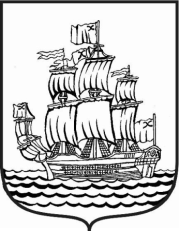 МУНИЦИПАЛЬНОЕ ОБРАЗОВАНИЕМУНИЦИПАЛЬНЫЙ ОКРУГ АДМИРАЛТЕЙСКИЙ ОКРУГМЕСТНАЯ АДМИНИСТРАЦИЯСодержание: «Об утверждении Порядка размещения сведений о доходах, об имуществе и обязательствах имущественного характера лиц, замещающих в местной Администрации муниципального образования муниципальный округ Адмиралтейский округ должности муниципальной службы, и членов их семей на официальном сайте муниципального образования муниципальный округ Адмиралтейский округ и предоставления этих сведений для опубликования средствам массовой информации»Руководствуясь статьей 8 Федерального закона от 25.12.2008 № 273-ФЗ «О противодействии коррупции», а также модельным актом, направленным заместителем прокурора Адмиралтейского района от 28.06.2013 года Исх. № МА-8-2013 местная Администрация муниципального образования муниципальный округ Адмиралтейский округ постановляет:Утвердить прилагаемый Порядок размещения сведений о доходах, об имуществе и обязательствах имущественного характера лиц, замещающих в местной Администрации муниципального образования муниципальный округ Адмиралтейский округ должности муниципальной службы, и членов их семей на официальном сайте муниципального образования муниципальный округ Адмиралтейский округ и предоставления этих сведений для опубликования средствам массовой информации.Опубликовать настоящее Постановление в газете «Адмиралтейский Вестник»Настоящее Постановление вступает в силу со дня его официального опубликования (обнародования).Контроль за исполнением настоящего Постановления возложить на Главу местной Администрации МО Адмиралтейский округ.Зам. Главы местной АдминистрацииМО Адмиралтейский округ                                                                                 З.В. ДмитриеваПриложение № 1к Постановлению местной Администрации муниципального образования	муниципальный округ Адмиралтейский округ от «17 »июля 2013 № 72Порядок размещения сведений о доходах, об имуществе и обязательствах имущественного характера лиц, замещающих в местной Администрации муниципального образования муниципальный округ Адмиралтейский округ должности муниципальной службы, и членов их семей на официальном сайте муниципального образования муниципальный округ Адмиралтейский округ и предоставления этих сведений для опубликования средствам массовой информацииНастоящим Порядком устанавливаются обязанности специалиста, ответственного за ведение кадровой работы в местной Администрации муниципального образования муниципальный округ Адмиралтейский округ (далее – специалист по кадровой работе) по размещению сведений о доходах, об имуществе и обязательствах имущественного характера лиц, замещающих в местной Администрации муниципального образования муниципальный округ Адмиралтейский округ должности муниципальной службы, их супругов и несовершеннолетних детей (далее - сведения о доходах, об имуществе и обязательствах имущественного характера) на официальном сайте муниципального образования муниципальный округ Адмиралтейский округ (далее - официальный сайт), а также по предоставлению этих сведений для опубликования средствам массовой информации.На официальном сайте размещаются и средствам массовой информации предоставляются для опубликования следующие сведения о доходах, об имуществе и обязательствах имущественного характера:а)	перечень объектов недвижимого имущества, принадлежащих лицу, замещающему должность муниципальной службы, его супруге (супругу) и несовершеннолетним детям на праве собственности или находящихся в их пользовании, с указанием вида, площади и страны расположения каждого из них;б)	перечень транспортных средств, с указанием вида и марки, принадлежащих на праве собственности лицу, замещающему должность муниципальной службы, его супруге (супругу) и несовершеннолетним детям;в)	декларированный годовой доход лица, замещающего должность муниципальной службы, его супруги (супруга) и несовершеннолетних детей.В размещаемых на официальном сайте и предоставляемых средствам массовой информации для опубликования сведениях о доходах, об имуществе и обязательствах имущественного характера запрещается указывать:a) иные сведения (кроме указанных в пункте 2 настоящего Порядка) о доходах лица, замещающего должность муниципальной службы, его супруги (супруга) и несовершеннолетних детей, об имуществе, принадлежащем на праве собственности названным лицам, и об их обязательствах имущественного характера;б)	персональные данные супруги (супруга), детей и иных членов семьи лица, замещающего должность муниципальной службы;в)	данные, позволяющие определить место жительства, почтовый адрес, телефон и иные индивидуальные средства коммуникации лица, замещающего должность муниципальной службы, его супруги (супруга), детей и иных членов семьи;г)	данные, позволяющие определить местонахождение объектов недвижимого имущества, принадлежащих лицу, замещающему должность муниципальной службы, его супруге (супругу), детям, иным членам семьи на праве собственности или находящихся в их пользовании;д)	информацию, отнесенную к государственной тайне или являющуюся конфиденциальной.Сведения о доходах, об имуществе и обязательствах имущественного характера, указанные в пункте 2 настоящего Порядка, размещаются на официальном сайте в 30-дневный срок со дня истечения срока, установленного для подачи справок о доходах, об имуществе и обязательствах имущественного характера.Специалист по кадровой работе:а)	в 5-дневный срок со дня поступления запроса от средства массовой информации сообщает о нем лицу, замещающему должность муниципальной службы, в отношении которого поступил запрос;б)	в 10-дневный срок со дня поступления запроса от средства массовой информации обеспечивают предоставление ему сведений, указанных в пункте 2 настоящего порядка, в том случае, если запрашиваемые сведения отсутствуют на официальном сайте.Специалист по кадровой работе несет в соответствии с законодательством Российской Федерации ответственность за несоблюдение настоящего Порядка, а также за разглашение сведений, отнесенных к государственной тайне или являющихся конфиденциальными.ПОСТАНОВЛЕНИЕ № 72Санкт-Петербург                                                                                 от «17» июля 2013 года